ПРАВИЛА ПРОФИЛАКТИКИ НОВОЙ КОРОНАВИРУСНОЙ ИНФЕКЦИИЗАЩИТИ СЕБЯ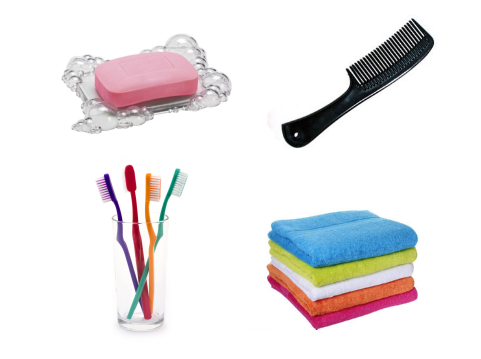 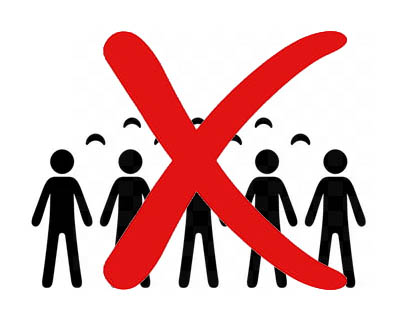 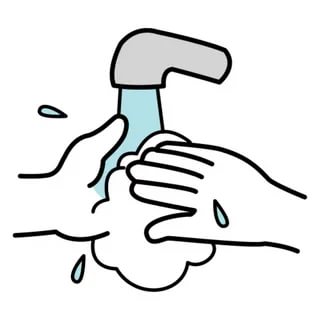 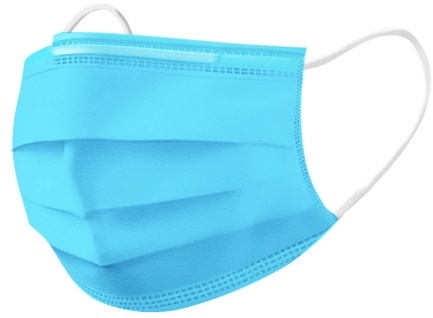 